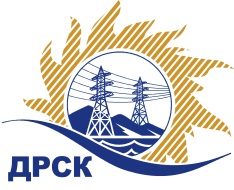 Акционерное Общество«Дальневосточная распределительная сетевая  компания»ПРОТОКОЛ ПЕРЕТОРЖКИСПОСОБ И ПРЕДМЕТ ЗАКУПКИ: открытый электронный запрос предложений № 667072 на право заключения Договора на выполнение работ «Ремонт ВЛ-0.4 кВ с. Новониколаевка» для нужд филиала АО «ДРСК» «Приморские электрические сети» (закупка 1028 раздела 1.1. ГКПЗ 2016 г.).Плановая стоимость: 2 620 600,0 руб. без учета НДС; 3 092 308,0 руб. с учетом НДСПРИСУТСТВОВАЛИ: постоянно действующая Закупочная комиссия 2-го уровня Информация о результатах вскрытия конвертов:В адрес Организатора закупки поступило 2 (две) заявки на участие в  процедуре переторжки.Вскрытие конвертов было осуществлено в электронном сейфе Организатора закупки на Торговой площадке Системы www.b2b-energo.ru. автоматически.Дата и время начала процедуры вскрытия конвертов с предложениями на участие в закупке: 10:00 часов благовещенского времени 15.07.2016 г Место проведения процедуры вскрытия конвертов с предложениями на участие в закупке: Торговая площадка Системы www.b2b-energo.ru.Ответственный секретарь Закупочной комиссии 2 уровня  		                                                                 М.Г.ЕлисееваЧувашова О.В.(416-2) 397-242№ 605/УР-Пг. Благовещенск15 июля 2016 г.№п/пНаименование Участника закупки и его адресОбщая цена заявки до переторжки, руб. Общая цена заявки после переторжки, руб. ООО "ТЕХЦЕНТР" (690105, Россия, Приморский край, г. Владивосток, ул. Русская, д. 57 Ж, кв. 18)2 773 000,00 руб. (цена без НДС: 2 350 000,00 руб.)2 631 400,00 руб. (цена без НДС: 2 230 000,00 руб.)2.АО «ВСЭСС» (Россия, г. Хабаровск, ул. Тихоокеанская, 165, 680042)2 879 200,00 руб. (цена без НДС: 2 440 000,00 руб.)2 714 000,00 руб. (цена без НДС: 2 300 000,00 руб.)